領導教師從事教學創新和研究，妥善規劃教師之進修成長活動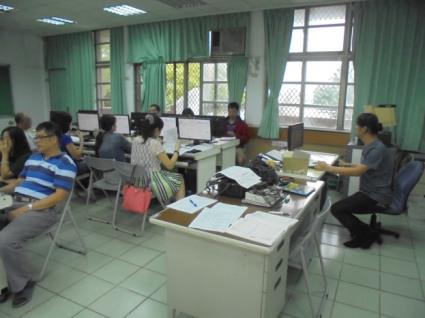 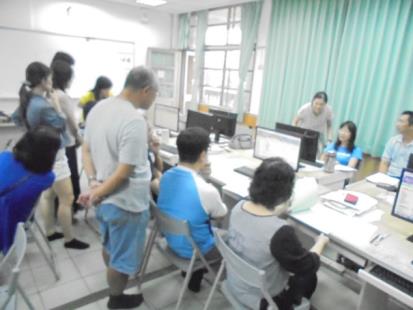 說明：每學期安排資訊教育研習說明：教師共同研討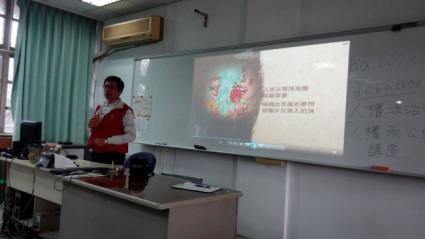 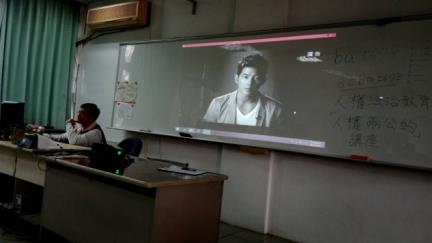 說明：人權兩公約研習說明：人口販運影片觀賞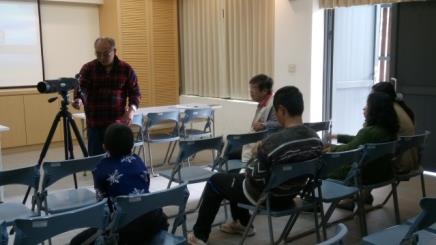 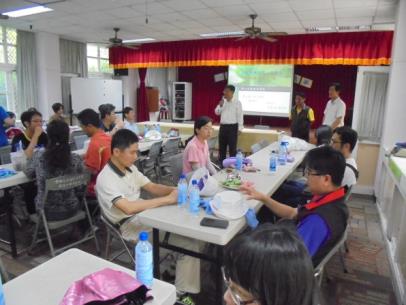 說明：環境教育—鰲鼓溼地說明：參訪雲林縣華山國小